Фотоальбом: «Оформление музыкального зала». Осень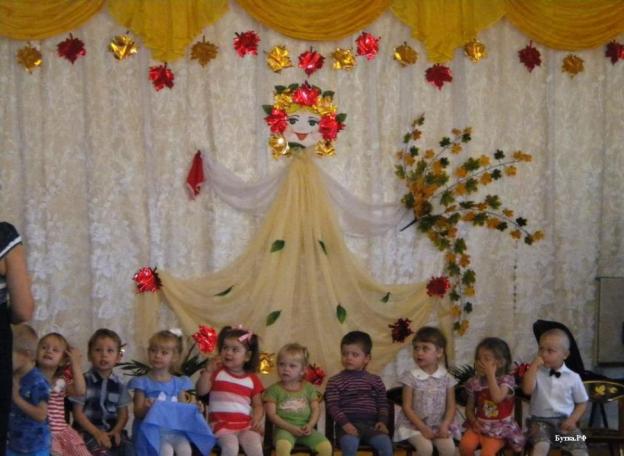 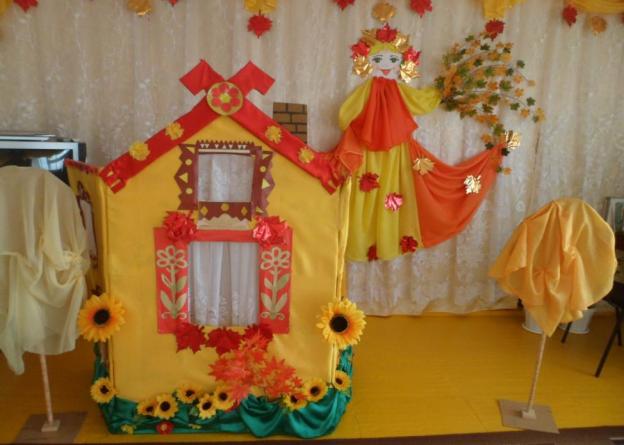 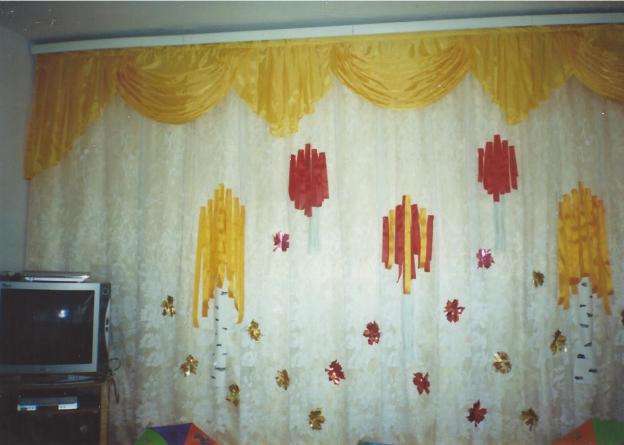 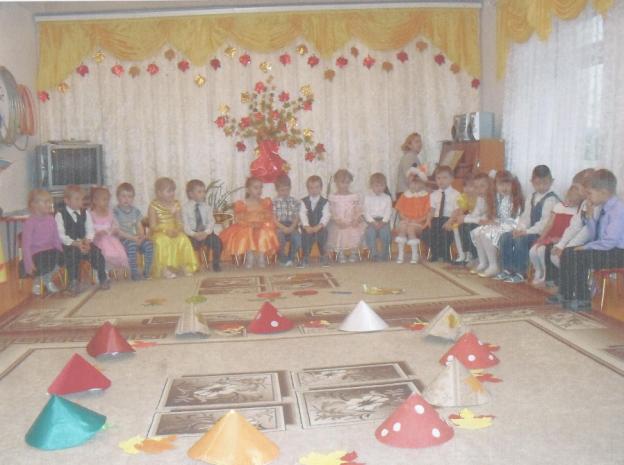 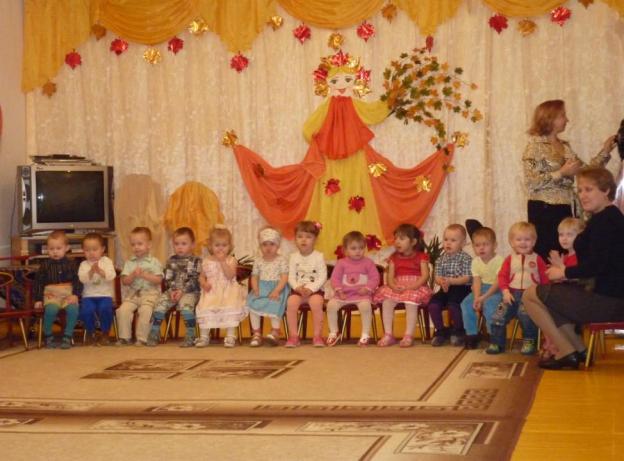 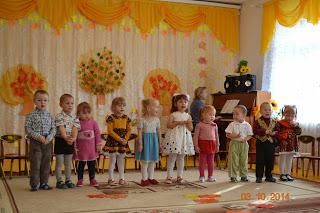 День дошкольного работника.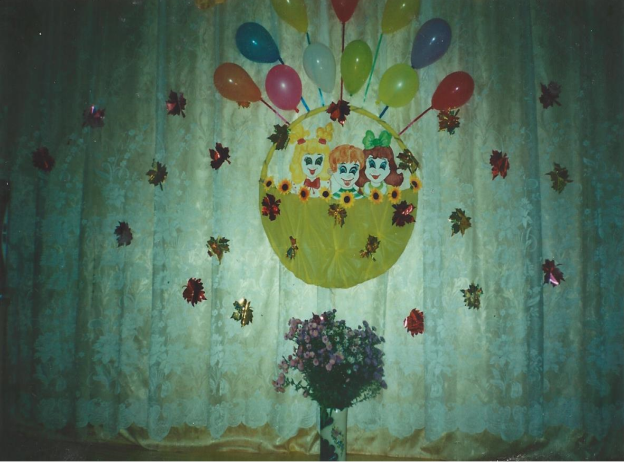 День  матери.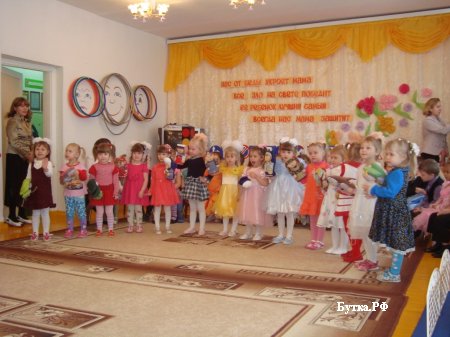 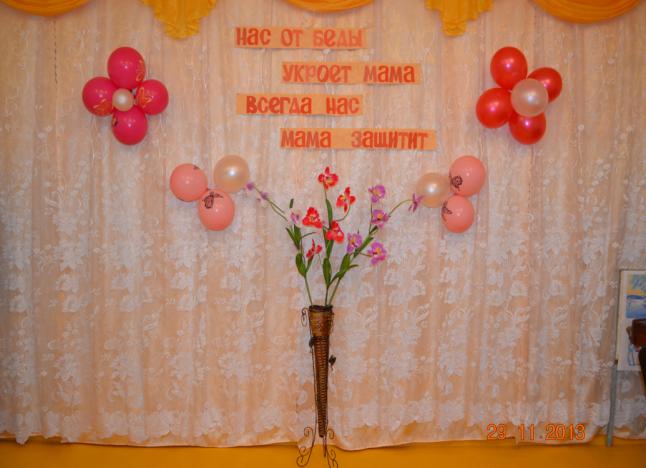 Новый Год.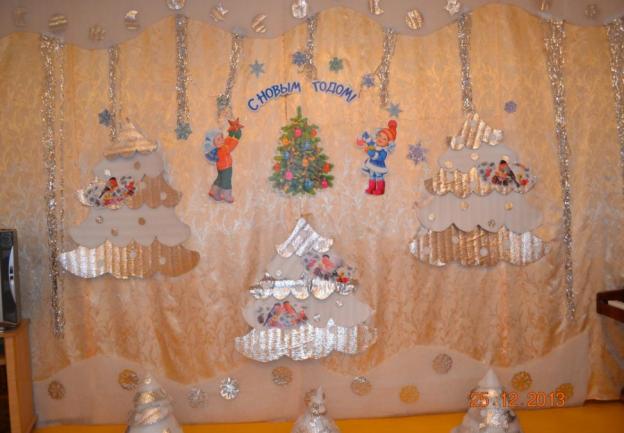 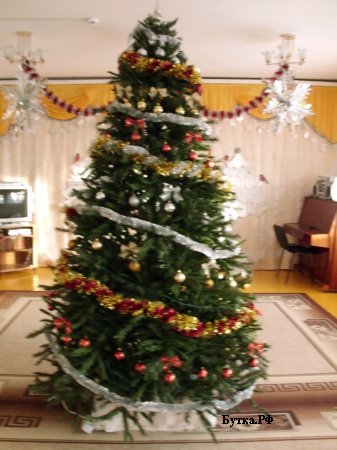 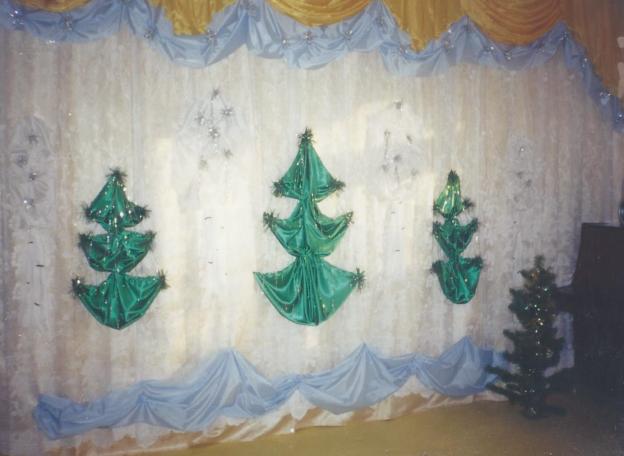 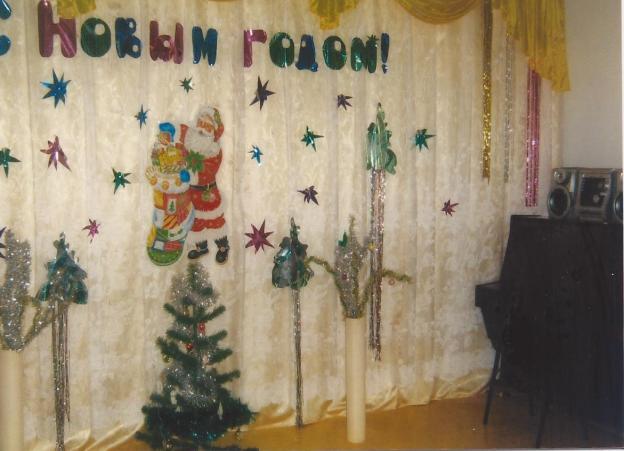 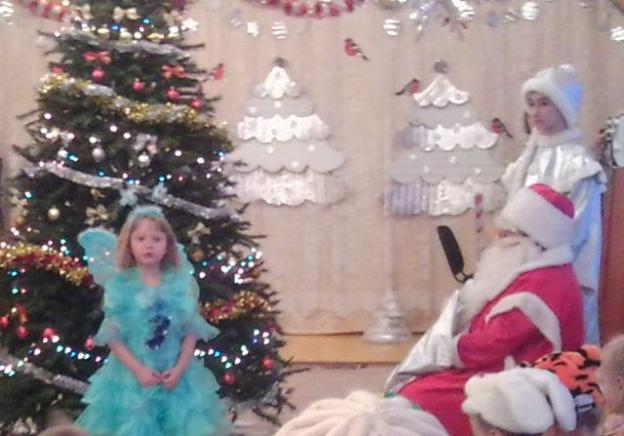 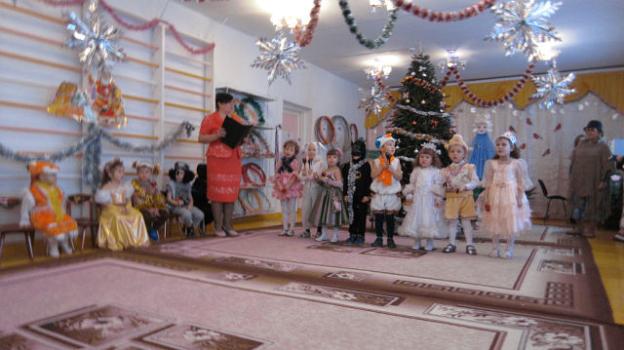 День защитника Отечества.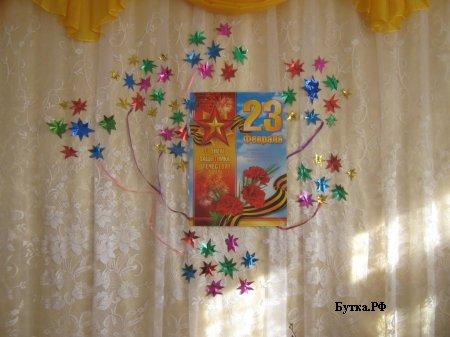 8 марта.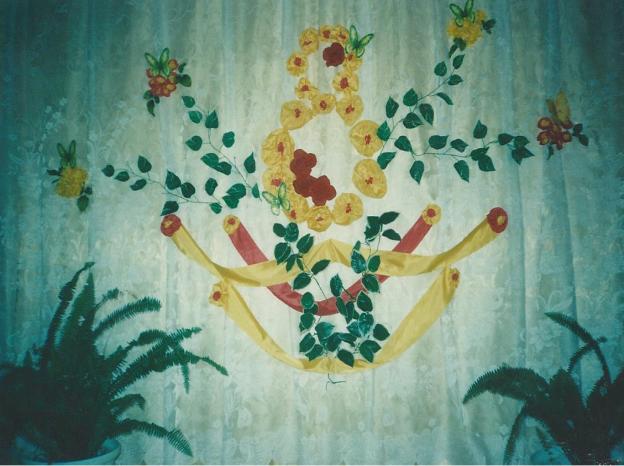 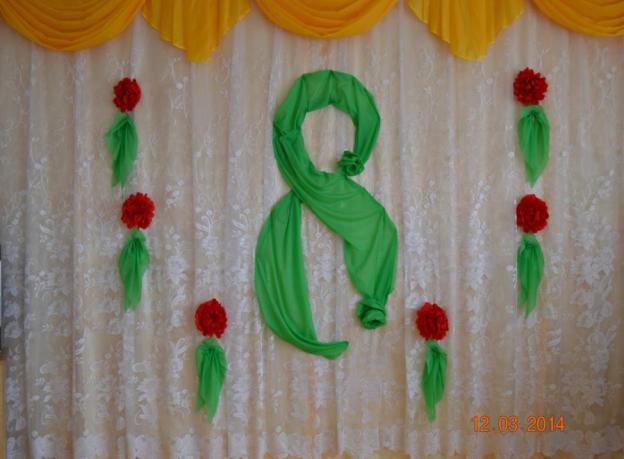 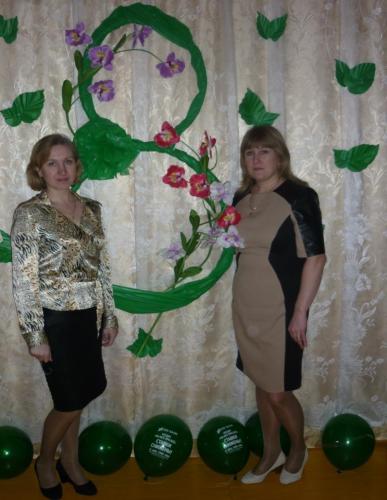 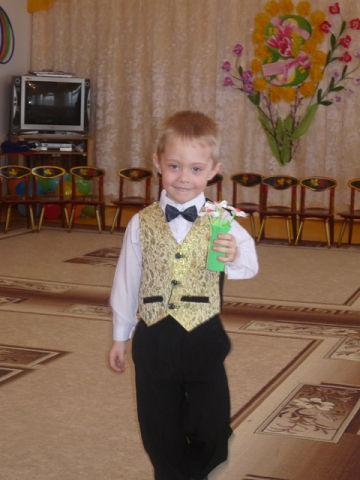 Масленица.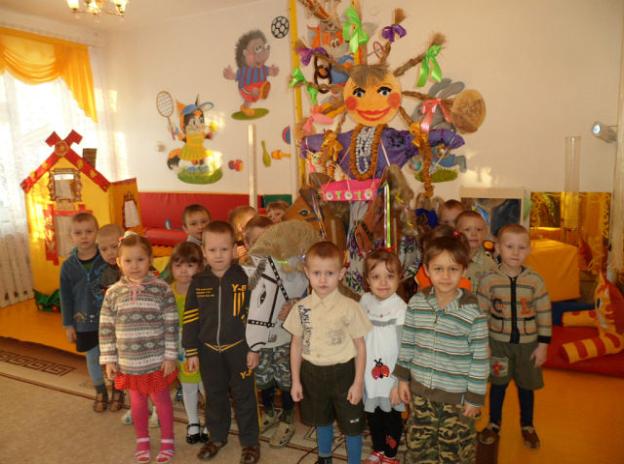 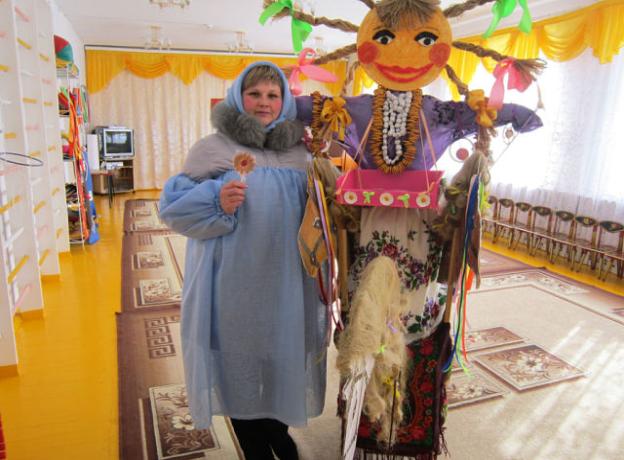 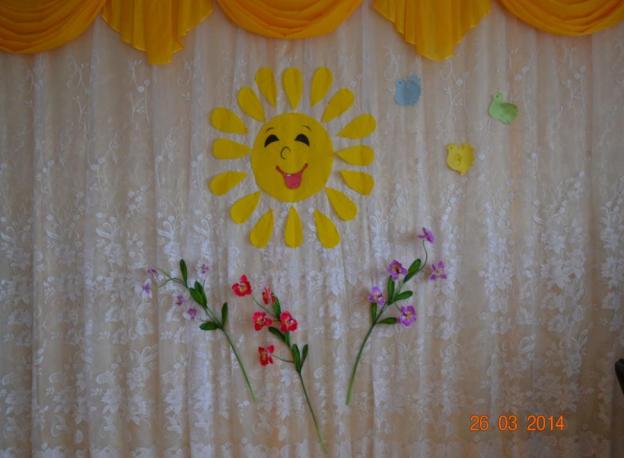 День смеха.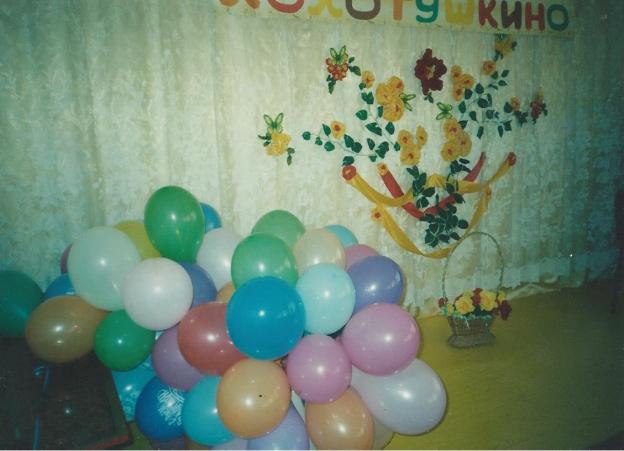 Пасха.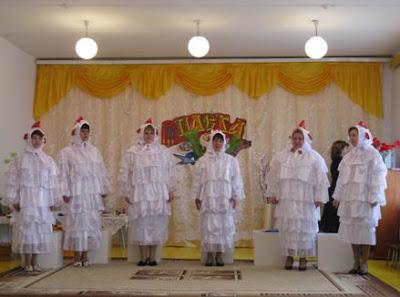 День Победы.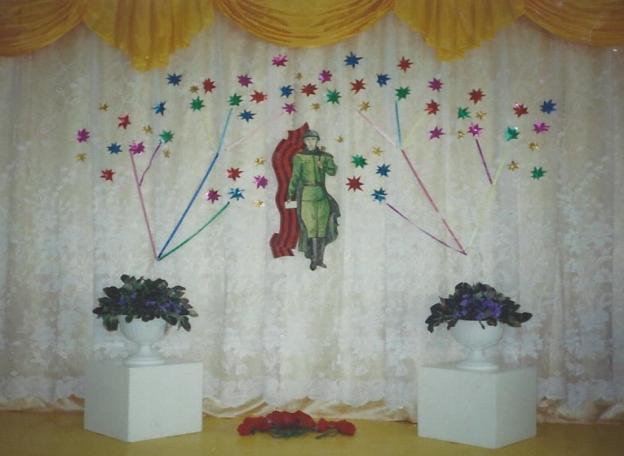 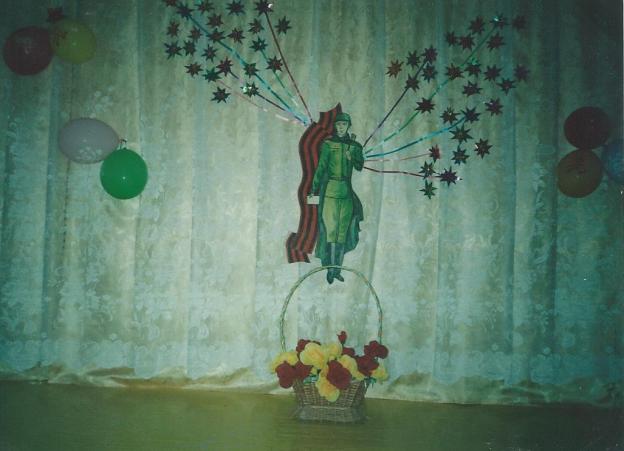 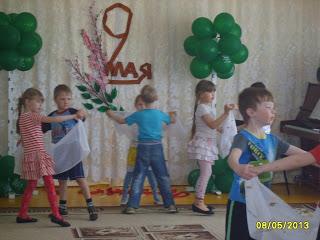 Выпуск в школу.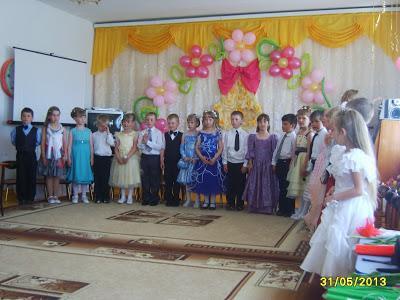 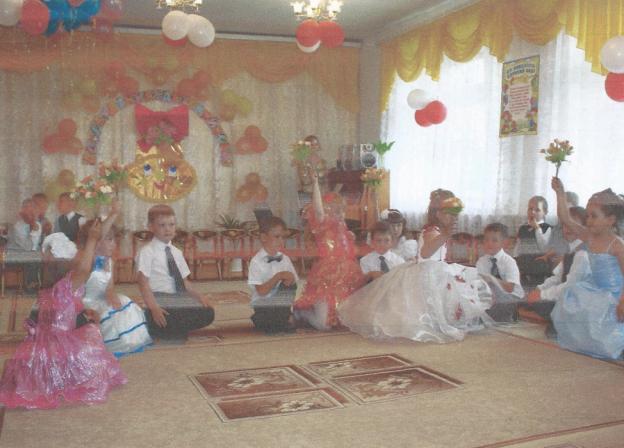 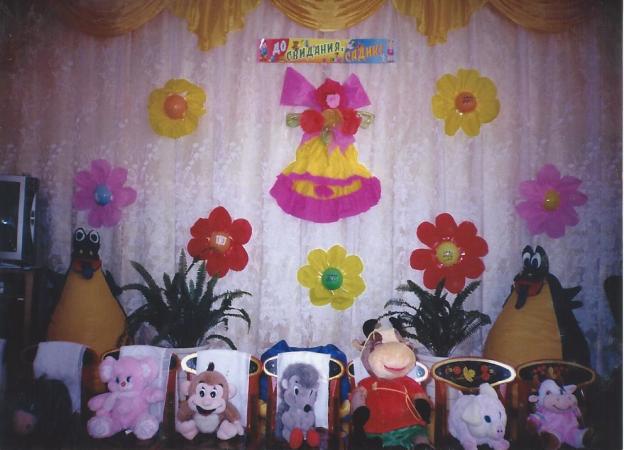 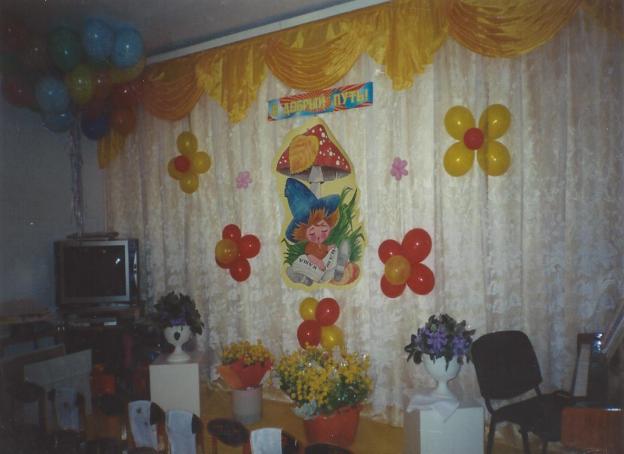 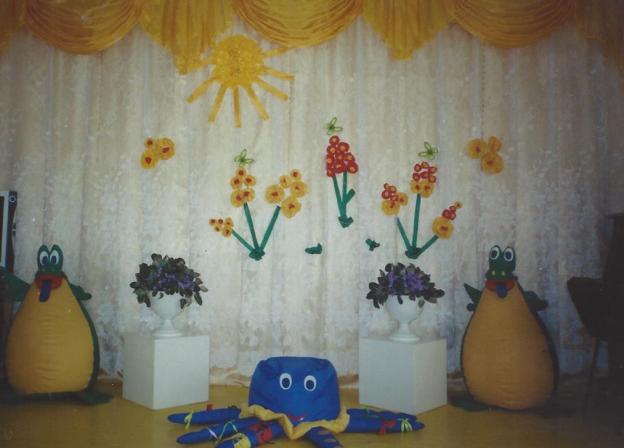 Театральный калейдоскоп.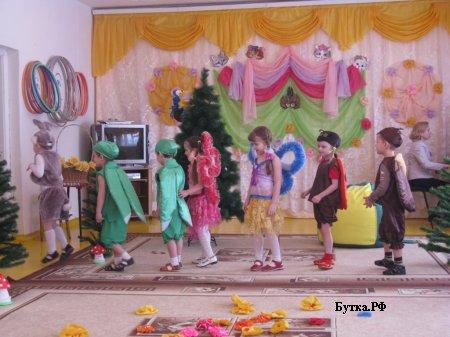 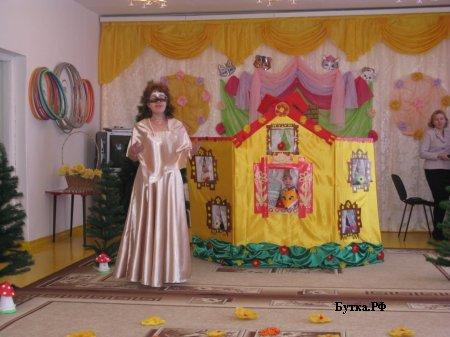 День Земли.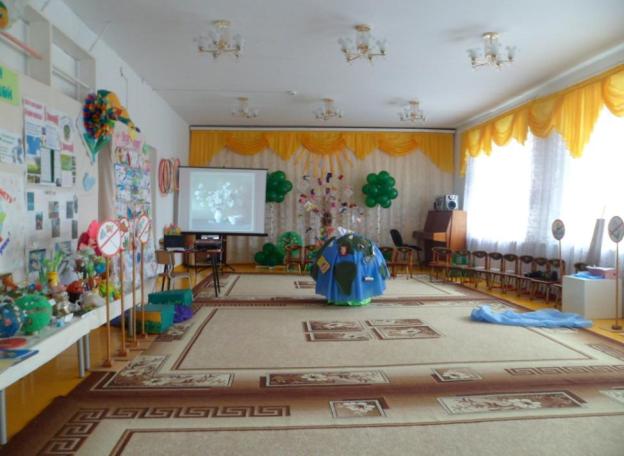 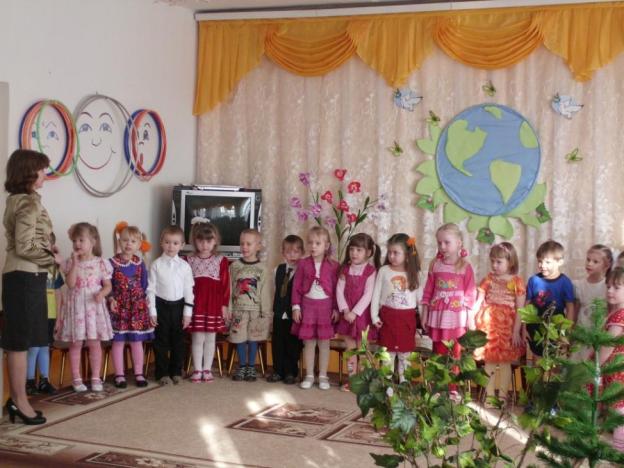 Олимпийские игры.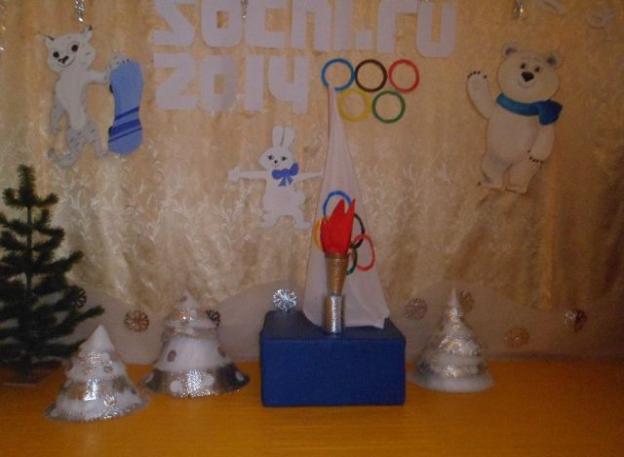 